Requests for the Holy Quran and other Islamic Resources2013 – Vol. 27From the Archive of Dr Umar Elahi AzamManchester, UKAugust 2013Muna AbuSulayman (@MunaAbuSulayman) retweeted one of your Tweets!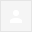 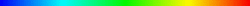 msgplease send me this e qur'an in this(ibrahimgamawa@gmail.com)@Falieanza - Email: falieanzzha@Thank you very much ..CAN'T REMEMBER!SALAM,HAVE I SENT EACH OF YOU THE SOFT COPY OF THE QURAN & RAMADAN BOOKS?  I'VE SENT THOUSANDS OVER THE LAST FEW YEARS, SO CAN'T REMEMBER THE EMAIL ADDRESSES.  IF UV NOT RECEIVED, PLEASE GET BACK TO ME.DR UMAR@inamre - inamrep@Fwd: RE: Full Electronic Quran free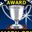 ---------- Forwarded message ----------
From: "Yusri Wahab via LinkedIn" <member@linkedin.com>
Date: 15 Jul 2013 01:15
Subject: RE: Full Electronic Quran free
To: "UMAR AZAM" <umarelahiazam@gmail.com>
يما (@Syemaaa) favorited one of your Tweets!
FromUmarTopaighamequran@yahoogroups.comAssalamu Alaikum,Request Free PDF Files of the Entire Holy Quran from me!!!! * Full Arabic E-Quran*  Full English Translation E-Quran*  Full Quran Word-by-Word Vocbulary TranslationThese Files are absolutely free and will be sent to your inbox within 24 hours of the request being made.  Make your request to:dr_umar_azam@rocketmail.com Dr Umar Elahi Azam,Manchester UK__._,_.___Reply to sender | Reply to group | Reply via web post | Start a new topicMessages in this topic (1)RECENT ACTIVITY:Visit Your Group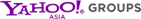 Switch to: Text-Only, Daily Digest • Unsubscribe • Terms of UseFrom: shuaib yousaf <yousaf.shuaib@gmail.com>
To: dr_umar_azam@rocketmail.com 
Sent: Monday, 14 January 2013, 7:42
Subject: Re: Request Free PDF Files of the Entire Holy Quran from me!!!!AOA

Kindly send me a copy of the Holy Quran.

Regards

-- 
Shuaib YousafFrom: Zaheer Bawany <bawanyzaheer@yahoo.com>
To: dr_umar_azam@rocketmail.com 
Sent: Monday, 14 January 2013, 7:45
Subject: Word by Word Translation Requested.From: rizwan abid <rizwandelhi2000@yahoo.com>
To: dr_umar_azam@rocketmail.com 
Sent: Monday, 14 January 2013, 9:28
Subject: Re: [simple-islam] Request Free PDF Files of the Entire Holy Quran from me!!!!From: masood k <longlivepk11@gmail.com>
To: dr_umar_azam@rocketmail.com 
Sent: Monday, 14 January 2013, 9:56
Subject: Free PDF Files of the Entire Holy QuranAoA. Kindly send me the PDF files.  This is a great service. Jazakahumullah.Masood KhanKarachi, Pakistan From: M.Naeem Khokhar <naeem_khokhar@yahoo.com>
To: "dr_umar_azam@rocketmail.com" <dr_umar_azam@rocketmail.com> 
Sent: Monday, 14 January 2013, 11:38
Subject: Re: [simple-islam] Request Free PDF Files of the Entire Holy Quran from me!!!!kindly sent me the all PDF  FilesFrom: Shabbir Ahmed <sahmedc@gmail.com>
To: dr_umar_azam@rocketmail.com 
Sent: Monday, 14 January 2013, 13:03
Subject: * Full Arabic E-Quran * Full English Translation E-Quran * Full Quran Word-by-Word Vocbulary TranslationAssalamu Alyqum

Please send as you requested

-- 
BEST REGARDS,
SHABBIR AHMEDFrom: Farooq Ahmed <farooqs.view@gmail.com>
To: dr_umar_azam@rocketmail.com 
Sent: Monday, 14 January 2013, 13:36
Subject: Re: [simple-islam] Request Free PDF Files of the Entire Holy Quran from me!!!!my humble request for these precious booksFrom: Muzafferuddin ahmed <quranandahadith2020@gmail.com>
To: to_know_about_islam@yahoogroups.com 
Sent: Monday, 14 January 2013, 9:59
Subject: Re: {to_know_about_islam} Request Free PDF Files of the Entire Holy Quran from me!!!!DEAR ALL,IF THIS QURAN IS KANZ-UL-EMAN THEN DO NOT TAKE IT. BECAUSE WHAT EVEN EMAN  YOU HAVE IT WILL ALSO LOT.INSTEAD OT TAKING QURAN WATCH BAYAT-UL-QURAN OF DR ISRAR AHMED. DR FARHAT HASHIMI. DR. ISRAR AHMED FULL QURAN  QURAN TAFSEER AVAILABLE. IF YOU DAILY GIVE ONE HOUR THAT MEANS YOU CAN LEARM QURAN WITHIN 4MONTHS WITH TAFSEER.RegardsMuzafferuddin AhmedFrom: Iqbal Shaikh <shaikh.iqbal9999@yahoo.com>
To: 
Sent: Monday, 14 January 2013, 15:21
Subject: {to_know_about_islam} : click for best books on the link givenSubject: click for best books on the link givenhttp://nmusba.wordpress.com/category/english-books/page/34/    english tarjuma quran by maulana abul kalam azad. Also english translation and commentary on Mishkatul MasabihFrom: kareem biyabani <kareem_biyabani@yahoo.com>
To: "dr_umar_azam@rocketmail.com" <dr_umar_azam@rocketmail.com> 
Sent: Tuesday, 15 January 2013, 6:38
Subject: Please send to me FULL ARABIC E-Quran, English Translation with word to word vocabulary ASAP As Salaam Alaikum Wa Rahmathullahi Wa Barakatuhu,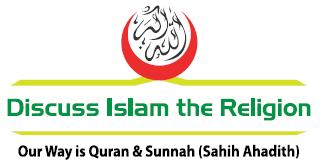 Thanks & Regards,Slave of Allah,Kareemullah H. Biyabani(Student of Islamic Knowledge & Comparative Religions) 
Riyadh, Kingdom of Saudi Arabia Email: kareem_biyabani@yahoo.comTo subscribe: discuss_islam_the_religion-subscribe@yahoogroups.comTo Join: Link: http://groups.yahoo.com/group/discuss_islam_the_religion/joinFrom: mohsin mulk <mm9983@gmail.com>
To: dr_umar_azam@rocketmail.com 
Sent: Tuesday, 15 January 2013, 17:20
Subject: RequestDear Dr Umar sb,Please send us books in virtual form.With Best Wishes and DuasProf MohsinDear Mr Umar,I am thankful to you for your kindness. Please do send me the books on the following address in Pakistan.Professor Muhammad Mohsin-Ul-MulkLahorePakistanWith Best Wishes and ThanksMohsinOn Thu, Jan 17, 2013 at 2:03 AM, Umar Azam <dr_umar_azam@rocketmail.com> wrote:
ASSALAMU ALAIKUM,THANK YOU ALL FOR REQUESTING THE SOFT COPY OF THE HOLY QURAN AND OTHER ISLAMIC E-RESOURCES.  NOW I WOULD LIKE TO OFFER YOU MORE HELP.  IF YOU WOULD LIKE ME TO REQUEST THE HOLY QURAN AND ISLAMIC BOOKS FROM EGYPT AND TURKEY, PLEASE PROVIDE ME WITH YOUR FULL POSTAL HOME OR WORK ADDRESS AND I WILL DO THE REST.  OR YOU CAN CONTACT THE MUSLIM ORGANISATIONS DIRECTLY.  DETAILS ARE ON ANOTHER OF MY WEBSITES:http://free-holy-quran.weebly.com PLEASE DO SEE THIS WEBSITE AND THEN SIGN MY GUESTBOOK WITH YOUR COMMENTS.DR UMARFrom: masood k <longlivepk11@gmail.com>
To: Umar Azam <dr_umar_azam@rocketmail.com> 
Sent: Thursday, 17 January 2013, 6:25
Subject: Re: FREE PRINTED HOLY QURAN AND ISLAMIC BOOKS BY POST!!!!!!!!!!!!!Dear Dr Umar Azam Sahib, AoA.I came to know of your wonderful website only a few days ago.  I also received your subsequent e-mail.  I am really impressed with the service you are rendering.  May Allah SWT bless you and your family for the pious work you have undertaken to do.  Our prayers will always be with you.Masood Ahmad KhanKarachi, PakistanFrom: usuf Sani <usufsani@ymail.com>
To: Umar Azam <dr_umar_azam@rocketmail.com> 
Sent: Thursday, 17 January 2013, 8:17
Subject: Please send me English translation of Quran by Dr Mohsin KhanFrom: Umar Azam <dr_umar_azam@rocketmail.com>
To: usuf Sani <usufsani@ymail.com> 
Sent: Thursday, 17 January 2013, 13:25
Subject: Re: Please send me English translation of Quran by Dr Mohsin KhanSALAM, BR USUFTHE FILE YOU REQUIRE IS ATTACHED WITH THIS MAIL.IN CASE OF ANY TECHNICAL PROBLEM, THE URL SOURCE OF THIS RESOURCES IS:http://www.tauheed-sunnat.com/bk/quran/Quran-e-Karim/Quran-e-Karim%20-%20Arabic%20with%20English%20Translation.pdfMAY ALLAH GIVE YOU THE BEST IN BOTH THE WORLDS!  AMEEN.From: ALQURANIC Moderator <ALQURANIC-owner@yahoogroups.com>
To: dr_umar_azam@rocketmail.com 
Sent: Thursday, 17 January 2013, 23:28
Subject: Yahoo! Groups: Welcome to ALQURANIC. Visit today! 

Assalam-o-Alaikum

Now you are a member of ALQURANIC Yahoo Group. From here onwards you will be receiving Authenticated Islamic E-Mails from Quran and Sahih Ahadeeths.

This Group is moderated group and only moderator can post to the group because to maintain the authenticity of the e-mails.

You can view the previous messages of ALQURANIC yahoo group at
http://groups.yahoo.com/group/ALQURANIC/messages

If you want to post any message to group, post us alquranic@yahoo.com after authentication, we will forward the message to the group.

Downloadable Audio Quran http://www.alquranic.com/audioquran
  
Other Important Downloads and Articles can be found on the ALQURANIC website http://www.alquranic.com 

If you have any suggestion contact us through the email alquranic@yahoo.com  

Be a Part in Promoting the Knowledge of Quran

Inform and Invite others (your friends and relatives) to join ALQURANIC Yahoo Group, Insha-Allah you will be rewarded to directing a person a right path

http://groups.yahoo.com/group/ALQURANIC/promote

Jazak Allah

Pray for all of us who are working for the pure cause of Allah

ALQURANIC Team




Your use of Yahoo! Groups is subject to http://docs.yahoo.com/info/terms/ From: sahil sha <sha.sahil786@gmail.com>
To: Dr_umar_azam@rocketmail.com 
Sent: Wednesday, 6 March 2013, 11:22
Subject: 
Sirji Asallamweilekum, Plz send 12 hira tawaaz,i dont have anyway of riaq.
May ALLAH TAALLA bless u alway his infinate rahmate aap pe.amin[simple-islam] Re: WHICH OF THESE RESOURCES WOULD YOU LIKE TO RECEIVE FREE?Hide DetailsFromFarrukh Abidi Toaishah_ro@yahoogroups.com americanmuslimbrotherhood@yahoogroups.com Criterion-The-Illuminator@yahoogroups.com 16 More...CCdr_umar_azam@rocketmail.com__._,_.___RECENT ACTIVITY: New Members 2Visit Your GroupFrom: Mahbub Rahman <mahbubrk@hotmail.com>
To: "dr_umar_azam@rocketmail.com" <dr_umar_azam@rocketmail.com> 
Sent: Tuesday, 9 July 2013, 8:34
Subject: request for 12 Jewel TawazDear Brother Azam:I hope nd pray by the Grace of Allah , u r hale and hearty.Kindly send me a copy of the tawaz and pray for my family.I would like to add u in facebook ,if u hv any FB ID.My best regardsCapt Mahbubur Rahman Khan (r)DhakaBangladeshFrom: ahmed bham <jalebibham0@gmail.com>
To: dr_umar_azam@rocketmail.com 
Sent: Wednesday, 24 July 2013, 20:39
Subject: From: ALQURANIC <alquranic@yahoo.com>
To: "alquranic@yahoogroups.com" <alquranic@yahoogroups.com> 
Sent: Wednesday, 31 July 2013, 23:47
Subject: Download Quran DictionaryAssalam-u-Alaikum Wa Rahmatullahi Wa Barakatuhu,Download Quran Dictionary in PDF format 

Download Quran Dictionary

Please also 
Download MP3 Audio Quran in the voice of Sudais & Shuraim (in Zipped format)Download Now 518 MBDownload MP3 Quran in the voice of Qari Waheed Zafar Qasmi
Download Now 376 MB

Please report us any broken link.Best Regards,
ALQURANIC Teamhttp://www.alquranic.comhttp://groups.yahoo.com/group/alquranicFrom: adeel ahmed <adeel.gangster@hotmail.co.uk>
To: "dr_umar_azam@rocketmail.com" <dr_umar_azam@rocketmail.com> 
Sent: Thursday, 15 August 2013, 16:49
Subject: taweez requesthello i have a request for the taweez:my request is to make a taweez that will allow allah to give me success in life,allow me do well in life and fulfill my wishes :)From: Farooque Akhtar <farooqueakhtar15@gmail.com>
To: dr_umar_azam@rocketmail.com 
Sent: Friday, 23 August 2013, 10:03
Subject: Barah Heeri TaweezAssalamo alikumPlease send me Barah Heeri Taweez.Regards,

-- 
sfakhtar.Jul 12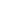 from: Ibrahim Muhammad <ibrahimgamawa@gmail.com>to: dr.u.azam@gmail.com
date: Fri, Jul 12, 2013 at 1:59 PMsubject: msgmailed-by: gmail.comsigned-by: gmail.comJul 12Jul 14Jul 14Jul 15Jul 15Jul 15Arabic - English or Urdu or both English/Urdu:
Translation of Qur'an requested.
Jazak AllahKindly send me all files to keep in record.Thank you.Rizwan Abid QuraishiNew Delhi0091-9811134881 e mail...rizwanabidquraishi@yahoo.inwalekum Assalam Wa Rahmatullah wa Barkaatahu!

Please send me english translation of Dr Mohsin khan, preferably para-wise.

Jazak Allah khairah...Yousuf e Sani 
Chief Editor
www.paighamequran.comwoh zamane main mo.az.ziz thay mosalmaaN hokar aur  tum  Kha.war  howay,  tarikay  quraN  hokarPAIGHAM-E-QURAN: Topic-wise classification of orderly quranic verses with related headings, first ever in Urdu language which consists of only Urdu version (without any interpretation or explanation) of all thirty paras of the Holy Quran. (Available as Book, CD and Online Edition)

PAIGHAM-E-HADEES: Topic Wise Summary of hadiths from the books of Sahih Bukhari Shareef, along with meaningful headings, in simple and plain text. Sahih Bukari is considered to be at the top amongst Saha Sattah, the six most authentic Hadith Books. Hence it can be considered as the most authentic book after Holy Quran. (Available as Book, CD and Online Edition)Wa alaikumus salaam

If anybody need any book, he or she doesn't need to request it, 
just go to link below and download almost all Islamic books in Urdu 
or English and Arabic.

Check this great website:  

http://nmusba.wordpress.com/category/urdu-books/

Farrukh Abidi

--- On Sat, 5/4/13, Umar <dr_umar_azam@rocketmail.com> wrote:

From: Umar <dr_umar_azam@rocketmail.com>
Subject: [simple-islam] WHICH OF THESE RESOURCES WOULD YOU LIKE TO RECEIVE FREE?
To: simple-islam@yahoogroups.com
Received: Saturday, May 4, 2013, 6:11 PMASSALAMU ALAIKUM,WHICH OF THESE RESOURCES WOULD YOU LIKE TO RECEIVE FREE?HOLY QURAN TRANSLITERATION PDF FILEHOLY QURAN ENGLISH TRANSLATION PDF FILE [PICKTHAL]VISITING THE GRAVE OF THE PROPHET MUHAMMAD ØµÙ„Ù‰ Ø§Ù„Ù„Ù‡ Ø¹Ù„ÙŠÙ‡ ÙˆØ³Ù„Ù…POWER OF DUROOD [BRAND-NEW EDITION, 2013]ISLAMIC CALENDAR 1434 A.H.FAMILY TREE OF THE PROPHET MUHAMMADØµÙ„Ù‰ Ø§Ù„Ù„Ù‡ Ø¹Ù„ÙŠÙ‡ ÙˆØ³Ù„Ù…E-BOOK ON THE PROPHET MUHAMMAD  S.A.W.E-BOOK OF DUASSAHIH BUKHARI PDF FILESAHIH MUSLIM PDF FILE Make a Request to:islamicwork@gmail.comstating the title(s) you  require and they will be sent free and direct to your inbox within 24 hours, Insha'AllahPLEASE USE MY WEBSITE:http://powerofdurood.weebly. com IT'S MASHA'ALLAH GOING FROM STRENGTH-TO-STRENGTH!Reply via web postReply to senderReply to groupStart a New TopicMessages in this topic (2)